April 2020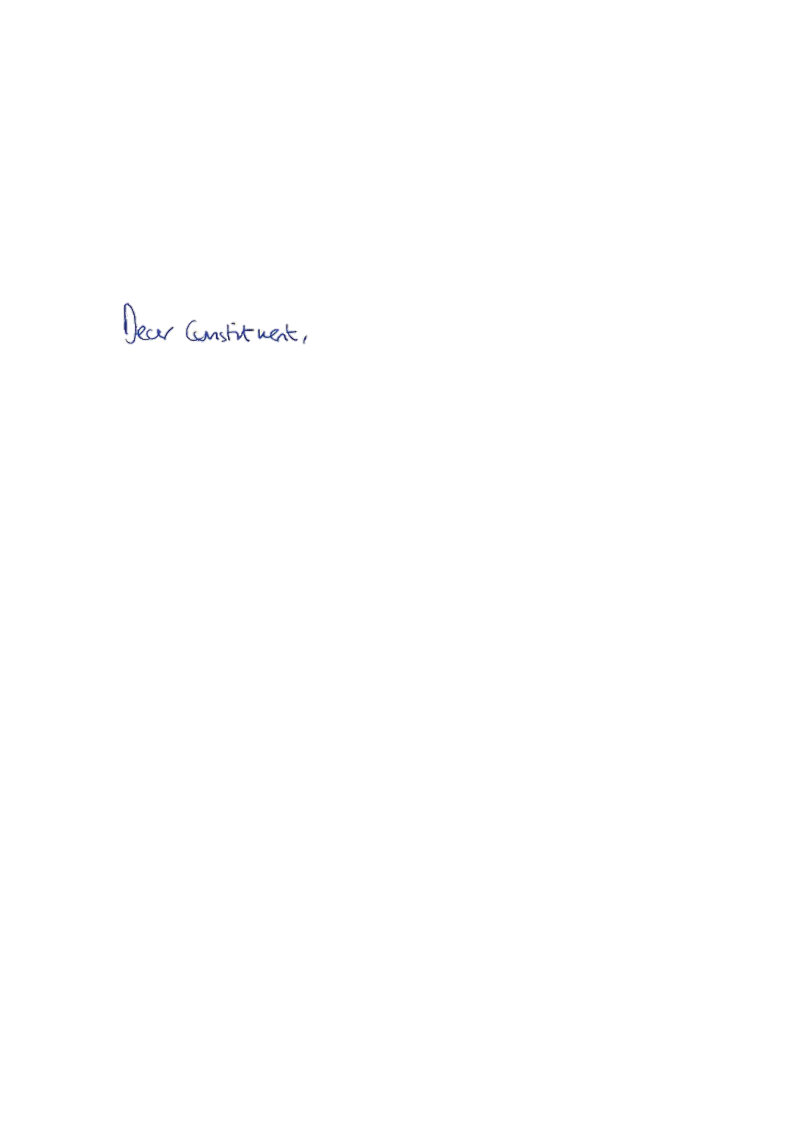 Thank you for contacting me about the support currently available for renters during the ongoing coronavirus crisis.  During this difficult time for the country, we recognise the extreme disruption the necessary actions are having on people’s lives, their businesses, their jobs and the nation’s economy. And that’s why we have produced a huge and unprecedented programme of support both for workers and for business, and we’ll do everything we can to ensure people can pay their bills, stay in their home and put food on their table.   No one who has been impacted by coronavirus should have to worry about getting back on their feet – including renters. We have announced a package of measures to ensure no renter who has lost income due to coronavirus will be forced out of their home. We have introduced emergency legislation as an urgent priority so that landlords will not be able to start proceedings to evict tenants for at least a three-month period. As a result of these measures, no renters in private or social accommodation needs to be concerned about the threat of eviction. We have also announced nearly £1 billion of support for renters, by increasing the generosity of housing benefit and Universal Credit, so that the Local Housing Allowance will cover at least 30 per cent of market rents in local areas. These changes will protect all renters and private landlords, ensuring everyone gets the support they need at this very difficult time. As you can appreciate, this is a fast-moving situation. I would strongly advise you to check the Government website at gov.uk/coronavirus, for the very latest information about the support being made to help people Thank you again for taking the time to contact me.Yours faithfully, 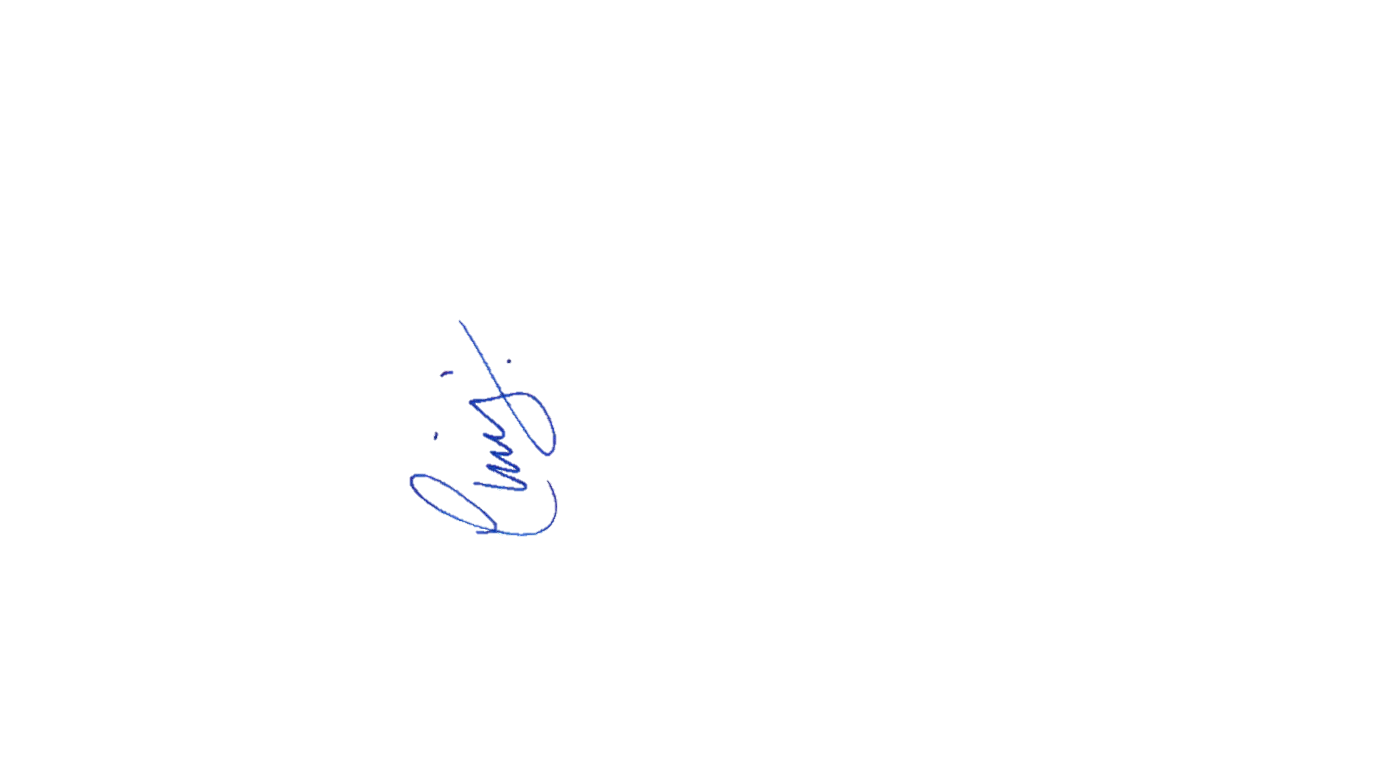 CHRIS HEATON-HARRIS MPMEMBER OF PARLIAMENT FOR DAVENTRY